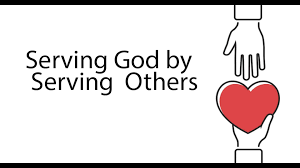            Our Lady of the Sacred Heart Faith Formation          Grades 6-10 Service Opportunities 2023Students in grades 6-10 are required to complete at least 5 hours of Christian service each year.  Fill out and return the service report.  You can return this after each service or when your hours are completed.   To sign up contact one of us:  Mrs. Lipczynski; llipczynski@olshop.org; Mrs. Carrie; cfilipski@olshop.org.Lent Fair: Help plan and organize activities for families for the Season of Lent.	Planning date:  Thursday, February 2; 7 – 9 p.m.	Lent Fair:  Thursday, February 16; 6 – 8 p.m.	(you can help with both or just on February 16)Thursday, March 9:   Help with First Penance reception.  6:30 – 8:30 p.m. in the church hall.  (2 hours of service)Saturday, Bowling for Hope: Saturday, March 11; 1 – 3 p.m. Abbott Alleys (Abbott Rd.)$20 covers pizza, pop, shoe rental, two hours of open bowling including a $5 donation to Catholic Charities.  (2 hours of service)Living Stations:  Be a part of presenting the Stations of the Cross on Friday, March 31 at 7 p.m.:The Stations will be presented in the “Shadow Stations” style.  Participants will be behind a curtain and give a still portrait of each Station.  We will also need readers and stage hands.	Practices:  (Mondays) February 27; March 6, March 13, March 20 and March 27 all 8-9 p.m. in the parish center.  This is after Monday evening class for convenience, but all students are welcome to participate.  Dress Rehearsal:  Thursday, March 30, 7 – 8:30 in church.	Presentation of Living Stations:    7:00 p.m. in churchPrayer Path:  Help set up, oversee and clean up.  You can sign up for different days and times and help the whole time or, as long as you can.	Set up:  Wednesday, March 29, 7 – 9 p.m. / Thursday, March 30: 7 – 9 p.m. 	During Prayer Path:  Welcome visitors and oversee.		Friday, March 31: 7-8:30 p.m.		Saturday, April 1; 4:30 – 7:30 p.m.		Sunday, April 2; 8:30 a.m. – 2:00 p.m.	Clean up:  Sunday, April 2: 2:00 p.m. – 3:30 p.m.Easter Baskets for children:  Make an Easter basket for a child, boy or girl, to be donated to local families in need.  Deliver to the Faith Formation office by Monday, March 27.   (1 hour)Vacation Bible School:  (dates tbd)During the summer/ set up dates will be announced / a fun week of leading activities for young children.The week will be Monday – Friday; 9 a.m. – 12:00 noon.